Publicado en Madrid el 21/11/2017 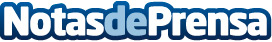 Lanzamiento en España de la impresora 3D más disruptiva del mercado: ''El Netflix de la impresión 3D''h3D technology powered by Tumaker presentan en Madrid la Voladd: ''El Netflix de la impresión 3D''. Será la primera vez que se presenta en vivo un producto Kickstarter antes de la finalización de su campañaDatos de contacto:Victor Velasco673080736Nota de prensa publicada en: https://www.notasdeprensa.es/lanzamiento-en-espana-de-la-impresora-3d-mas Categorias: Hardware Madrid Eventos Consumo Dispositivos móviles http://www.notasdeprensa.es